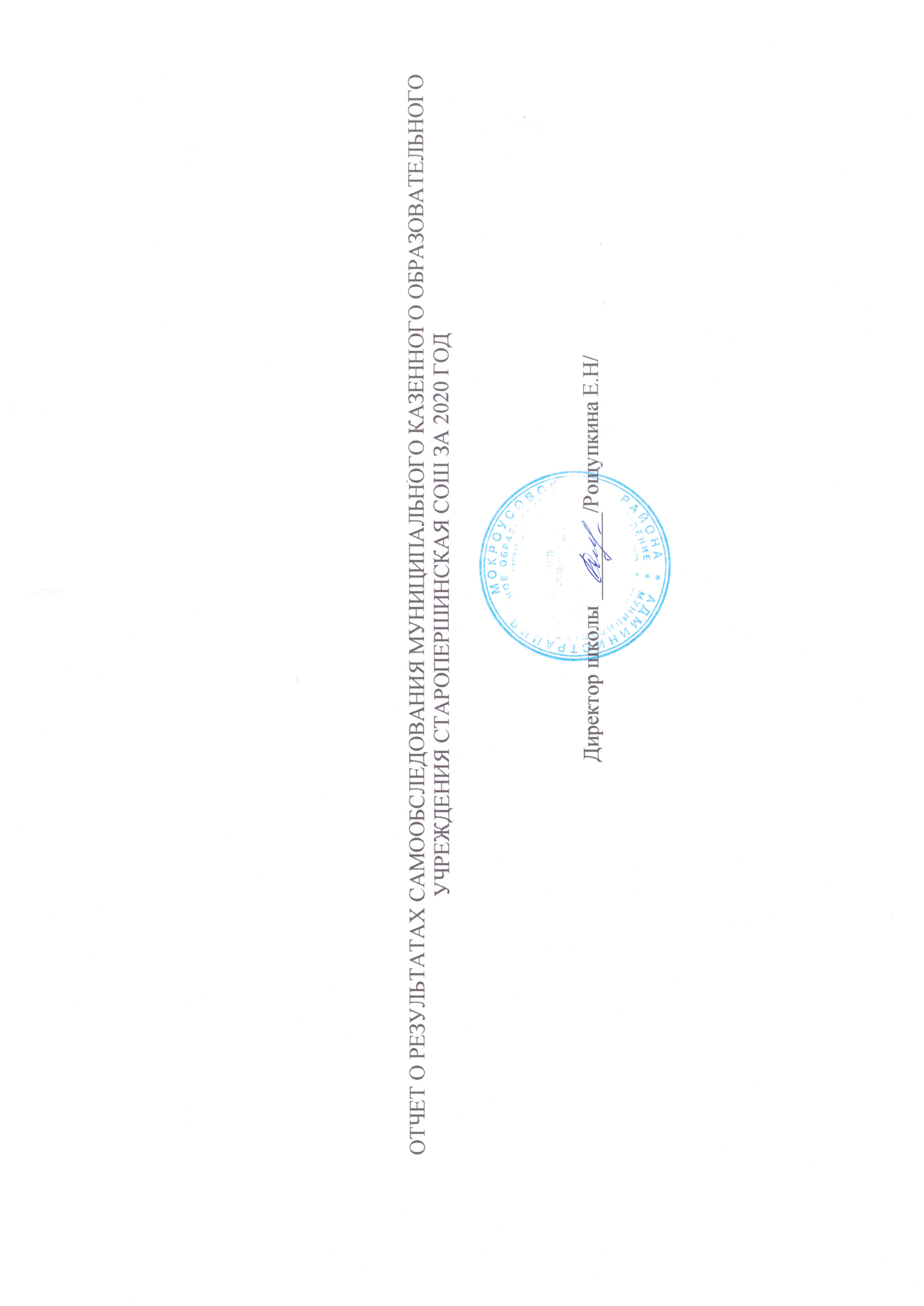 Отчет о самообследовании содержит анализ всех образовательных программ в отношении соответствия содержания и качества подготовки обучающихся и выпускников требованиям федеральных государственных образовательных стандартов (государственных образовательных стандартов - до завершения их реализации в образовательном учреждении) или федеральных государственных требований, а также показателей деятельности образовательного учреждения, необходимых для определения его типа и вида.Аналитическая частьОБЩИЕ СВЕДЕНИЯ ОБ ОБЩЕОБРАЗОВАТЕЛЬНОМ УЧРЕЖДЕНИИ1.1. Полное наименование общеобразовательного учреждения в соответствии с Уставом1.2. Юридический адрес1.3. Фактический адрес Учредители Имеющиеся лицензии на образовательную деятельность (действующие):Свидетельство о государственной аккредитации (предшествующее):Директор образовательного учреждения (Ф.И.О. полностью)Заместители директора ОУ по направлениям (Ф.И.О. полностью)Основным видом деятельности школы является реализация общеобразовательных программ начального общего, основного общего и среднего общего образования.II. Система управления организациейОрганы управления, действующие в школе:Для осуществления учебно-методической и воспитательной  работы в МКОУ Старопершинская СОШ создано 2 методических объединения:- школьное методическое объединение-методическое объединение классных руководителей.III. Оценка образовательной деятельностиОбразовательная деятельность в МКОУ Старопершинская СОШ организуется в соответствии с Федеральным законом от 29.12.2012 №273-ФЗ «Об образовании в Российской Федерации, ФГОС начального, общего и основного общего образования, БУП 2004 года, Постановление Главного государственного санитарного врача Российской Федерации от 28.09.2020 г. № 28 "Об утверждении санитарных правил СП 2.4. 3648-20 "Санитарно-эпидемиологические требования к организациям воспитания и обучения, отдыха и оздоровления детей и молодежи"Учебный план 1–4 классов ориентирован на 4-летний нормативный срок освоения основной образовательной программы начального общего  образования (реализация ФГОС НОО), 5–9 классов – на 5-летний нормативный срок освоения основной образовательной программы основного общего образования (реализация ФГОС ООО), 10 класс – на 2-летний нормативный срок освоения основной образовательной программы среднего общего образования (реализация ФГОС СОО), 11 класс – на 2-летний нормативный срок освоения образовательной программы среднего общего образования (БУП 2004). В 10,11 классах вводится профильное обучение:- Агротехнологический профиль;- Естественно-научный профиль;- Универсальный профиль;- Социально-гуманитарный профиль.Учебный план МКОУ Старопершинская СОШ  является частью образовательной программы школы. Для  11  класса учебный план разработан на основе федерального базисного учебного плана для общеобразовательных учреждений Российской Федерации, реализующих программы  общего образования, утвержденного приказом № 1312 от 09.03.2004 г,  с учетом регионального плана Курганской области, утвержденного приказом № 1052  Главного управления образования Курганской области от 11.06.2008 г., «Об утверждении новой редакции регионального базисного учебного плана для образовательных учреждений Курганской области, реализующих образовательные программы общего образования» с учетом изменений. Учебный план 1-10 классов составлен на основании приказа № 373 от 6.10.09 «Об утверждении и введении в действие Федерального Государственного Образовательного стандарта» и является составной частью  образовательной программы  начального общего образования и основного общего образования.  Учебный план составлен с учетом запросов родителей, учащихся, обеспечивает единое образовательное пространство, преемственность между ступенями обучения и  формирования базовых знаний для последующего получения профессионального образования.Учебный план направлен на:- удовлетворение образовательных задач обучающихся и их родителей;- повышение качества ЗУН обучающихся;- создание условий каждому ученику для самоопределения и развития.На I,II ступенях обучения, в условиях перехода на ФГОС  школа направила учебный процесс в 1-9 классах на реализацию ведущих принципов ФГОС, а именно– принципов преемственности и развития, которые предполагают переход от обязательного минимума содержания образования к достижениюиндивидуального максимума результатов. Статистические данныепо работе школы в 2019 году  в сравнении с результатами 3-х летСтруктура учебного плана в значительной мере обусловлена необходимостью отражения трех составляющих содержания образования:-базового компонента, обеспечивающего федеральный уровень образования;-регионального компонента, сформированного на основе образовательных потребностей области;-компонента образовательного учреждения, обеспечивающего индивидуальный характер развития учеников с учетом их личных особенностей, интересов, склонностей, позволяющего осуществить личностно-ориентированный подход в образовании. В	1 -4	классах реализуется Федеральный государственный образовательный стандарт начального общего образования (ФГОС НОО). Обучаются по учебно-методическим комплектам «Школа России». Образование в начальной школе является базой, фундаментом всего последующего обучения. В начальной школе формируются универсальные учебные действия, закладывается основа формирования учебной деятельности ребенка - система учебных и познавательных мотивов, умение принимать, сохранять, реализовывать учебные цели, умение планировать, контролировать и оценивать учебные действия и их результат. Начальная ступень школьного обучения обеспечивает познавательную мотивацию и интересы учащихся, их готовность и способность к сотрудничеству и совместной деятельности ученика с учителем и одноклассниками, формирует основы нравственного поведения, определяющего отношения личности с обществом и окружающими людьми. Содержание образования на первой ступени общего образования реализуется преимущественно за счет введения интегрированных курсов, обеспечивающих целостное восприятие мира, деятельностного подхода и индивидуализации обучения по каждому предмету (математика, окружающий мир, художественный труд).Учебный план для начальной школы разработан на основе 2 варианта учебного плана примерной ООП.Обязательная (инвариантная) часть.Предметная область «Русский язык и литературное чтение» представлена следующими компонентами: русский язык, литературное чтение.Изучение русского языка в начальной школе направлено на развитие речи, мышления, воображения школьников, способности выбирать средства языка в соответствии с условиями общения, на воспитание позитивного эмоционально-ценностного отношения к русскому языку, пробуждение познавательного интереса к слову, стремления совершенствовать свою речь.              Предметная область «Родной язык и литературное чтение на родном языке» должна обеспечить:•воспитание ценностного отношения к родному языку и родной литературе как хранителю культуры, включение в культурно-языковое поле своего народа;          •приобщение к литературному наследию своего народа;            •формирование причастности к свершениям и традициям своего народа, осознание исторической преемственности поколений, своей ответственности за сохранение культуры народа;Изучение предмета «Литературное чтение» в начальной школе ориентировано на формирование и совершенствование всех видов речевой деятельности младшего школьника (слушание, чтение, говорение, письмо, различные виды пересказа), на знакомство с богатым миром отечественной и зарубежной детской литературы, на развитие нравственных и эстетических чувств школьника, способного к творческой деятельности. Иностранный (английский) язык в начальной школе изучается со 2 класса по 2 часа в неделю. Он формирует элементарные коммуникативные умения в говорении, аудировании, чтении и письме; развивает речевые способности, внимание, мышление, память и воображение младшего школьника; способствует мотивации к дальнейшему овладению иностранным языком.Предметная область «Математика и информатика». Изучение математики  направлено на формирование первоначальных представлений о математике,  как части общечеловеческой культуры, на развитие образного и логического мышления, воображения, математической речи, формирование предметных умений и навыков, необходимых для успешного решения учебных и практических задач и продолжения образования. Предметная область «Обществознание и естествознание» представлена компонентом «Окружающий мир». Изучение интегрированного предмета «Окружающий мир» направлено на воспитание любви и уважения к природе, своему городу (селу), своей Родине; осмысление личного опыта общения ребенка с природой и людьми; понимание своего места в природе и социуме; приучение детей к рациональному постижению мира на основе глубокого эмоционально ценностного отношения к нему. Особое внимание уделяется формированию у младших школьников здорового образа жизни, элементарных знаний о поведении в экстремальных ситуациях, т. е. основам безопасности жизнедеятельности.Предметная область «Искусство» включает 2 часа. Они распределены в соответствии с федеральными программами:	музыка-1час, изобразительное искусство - 1 час. Изучение этих предметов эстетического цикла направлено на развитие способности к эмоционально-ценностному восприятию произведений изобразительного и музыкального искусства, выражению в творческих работах своего отношения к окружающему миру.Учебный предмет «Технология» формирует практико-ориентированную направленность содержания обучения, которая позволяет реализовать практическое применение знаний, полученных при изучении других учебных предметов, в интеллектуально-практической деятельности ученика; это, в свою очередь, создает условия для развития инициативности, изобретательности, гибкости и вариативности мышления у школьников.В предметной области «Физическая культура» часы распределены согласно федеральной программе: по 2 часа в 1-4 классах. Занятия по физической культуре направлены на укрепление здоровья, содействие гармоничному физическому развитию и всесторонней физической подготовленности ученика.Часть, формируемая участниками образовательного процесса.Часть, формируемая участниками образовательного процесса, обеспечивает реализацию индивидуальных потребностей обучающихся. В 1 классе в соответствии с системой санитарно-гигиенических требований, определяющих максимально допустимую нагрузку учащихся, вариативная часть отсутствует. По выбору родителей  в 4 классе 1 час отводится на изучение ОРКСЭ.                       Таким образом, вариативная часть учебного плана учитывает образовательные потребности и интересы учащихся, родителей, учителей образовательного учреждения.Раздел вариативной части «Внеурочная деятельность» позволяет в полной мере реализовать требования федеральных государственных образовательных стандартов общего образования. За счет внеурочных занятий общеобразовательное учреждение	реализует дополнительные образовательные программы,	программу социализации учащихся, воспитательные программы.	В рамках	внеурочной деятельности предполагается проведение внеклассных и внеурочных занятий в форме экскурсий, бесед, встреч, круглых столов, конференций, диспутов, КВНов, олимпиад, соревнований, поисковых и научных исследований и т.д.Рабочие программы по каждому предмету учебного плана разрабатывалось учителями-предметниками в соответствии с рекомендациями районных методических объединений.При составлении расписания первой и второй половины дня учитываются гигиенические требования к условиям обучения в общеобразовательных учреждениях (Санитарные правила СП 2.4.3648-20)1. Расписание уроков составлено с учетом дневной и недельной умственной работоспособности обучающихся и шкалой трудности учебных предметов. Количество часов, отведенных на освоение обучающимися учебного плана общеобразовательного учреждения, состоящего из обязательной части и части, формируемой участниками образовательного процесса,  не превышает величину недельной образовательной нагрузки.2. При составлении расписания уроков чередуются различные по сложности предметы в течение дня и недели: для обучающихся I ступени образования основные предметы (математика, русский и иностранный язык, природоведение, информатика) чередуются  с уроками музыки, изобразительного искусства, труда, физической культуры; для обучающихся II и III ступени образования предметы естественно-математического профиля чередуются с гуманитарными предметами.Для обучающихся 1 класса наиболее трудные предметы проводятся на 2 уроке; 2- 4 классов  - 2-3 уроках; для обучающихся 5-11-х классов на 2-4 уроках.В течение учебного дня не  проводится более одной контрольной работы. Контрольные работы рекомендуется проводить на 2-4 уроках.3. Продолжительность урока (академический час) во всех классах не превышает 40 минут, за исключением 1 класса, в котором продолжительность урока - в 1 четверти 3 урока по 35 минут и 4-й урок в особой форме, во 2 четверти - 4 урока по 35 минут, 2 полугодие 4 урока по 40 минут.Плотность учебной работы обучающихся на уроках по основным предметам  составляет 90-100 %.4.. Продолжительность перемен между уроками составляет  10 минут, большой перемены (после 2 и 4 уроков) – 15 минут.5. Защита обучающихся от перегрузок, сохранение их физического и психического здоровья:Для сохранения здоровья детей и защиты их от перегрузок, сохранение их физического и психического здоровья в школе реализуются следующие направления:- в учебном плане допустимая учебная недельная нагрузка, количество часов, отведенных на выполнение домашнего задания, использование компьютера на уроках, занятия в 1-х классах соответствуют нормам (СП 2.4.3648-20);- на уроках проводятся физкультминутки и гимнастика для глаз;- в начальной школе в первой половине дня в 1-х классах проводится динамическая пауза;- в начальной и основной школе во второй половине дня проводятся занятия в кружках.Основное общее образование обеспечивает формирование прочных, устойчивых, глубоких знаний основ наук, составляющих ядро базового образования, общих и специальных умений и навыков, что является базой для получения среднего (полного) общего образования и способствует выбору направления дальнейшей специализации. Задачей основного общего образования является создание условий для воспитания, становления, формирования личности обучающихся и развития их склонностей, интересов, творческих способностей и стремления к социальному самоопределению.Учебный план для 5-9 класса сформирован с целью реализации основной образовательной программы основного общего образования разработанной в соответствии с требованиями федерального государственного образовательного стандарта основного общего образования нового поколения.	Часть учебного плана, формируемая участниками образовательного процесса, определяет содержание образования, обеспечивающего реализацию интересов и потребностей обучающихся, их родителей (законных представителей), образовательного учреждения, учредителя образовательного учреждения (организации). Основная образовательная программа основного общего образования реализуется образовательным учреждением через учебный план, разработанный на основе 2 варианта учебного плана примерной ООП и внеурочную деятельность.    Предметная область  «Русский язык и литература» направлен на формирование у учащихся языковой, коммуникативной и лингвистической компетенций, воспитание бережного отношения к языку и речи, стремление к самосовершенствованию в области языковой подготовки и культуры речевого общения, позволяет сформировать целостный взгляд на науку о русском языке. На этой основе учащиеся могут лучше овладеть практической грамотностью, усвоить правила орфографии и пунктуации, повысить свою речевую грамотность.Цель изучения литературы - приобщение учащихся к искусству слова, богатству русской классической и зарубежной литературы, развитие читательских умений и интересов обучающихся, приобщение их к чтению,   совершенствование   культуры   художественного восприятия: развитие обучающегося как творческой личности, включение его в литературно-творческую деятельность. Предметная область Родной язык (русский) и родная литература на родном (русском) языке носит «культурологический характер" и должна обеспечить:— воспитание ценностного отношения к родному языку и родной литературе как хранителю культуры, включение в культурно-языковое поле своего народа;— приобщение к литературному наследию своего народа; формирование причастности к свершениям и традициям своего народа, осознание исторической преемственности поколений, своей ответственности за сохранение культуры народа;— обогащение активного и потенциального словарного запаса, развитие у обучающихся культуры владения родным языком во всей полноте его функциональных возможностей в соответствии с нормами устной и письменной речи, правилами речевого этикета;— получение знаний о родном языке как системе и как развивающемся явлении, о его уровнях и единицах, о закономерностях его функционирования, освоение базовых понятий лингвистики, формирование аналитических умений в отношении языковых единиц и текстов разных функционально-смысловых типов и жанров.   Основной целью обучения иностранному (английскому) языку и второму иностранному языку  является формирование и развитие у школьников  коммуникативной компетенции, в которую       помимо       коммуникативных      умений включаются социокультурная,     языковая,     учебно-познавательная     и компенсаторная составляющие. Предметная область Математика и информатика. Главной целью изучения этой предметной области является: 1) использование начальных математических знаний для описания и объяснения окружающих предметов, процессов, явлений, а также оценки их количественных и пространственных отношений;2) овладение основами логического и алгоритмического мышления, пространственного воображения и математической речи, измерения, пересчета, прикидки и оценки, наглядного представления данных и процессов, записи и выполнения алгоритмов;3) приобретение начального опыта применения математических знаний для решения учебно-познавательных и учебно-практических задач;4) умение выполнять устно и письменно арифметические действия с числами и числовыми выражениями, решать текстовые задачи, умение действовать в соответствии с алгоритмом и строить простейшие алгоритмы, исследовать, распознавать и изображать геометрические фигуры, работать с таблицами, схемами, графиками и диаграммами, цепочками, совокупностями, представлять, анализировать и интерпретировать данные;5) приобретение первоначальных представлений о компьютерной грамотности.6) формирование информационной и алгоритмической культуры;7) развитие основных навыков и умений использования компьютерных устройств.Предметная область «Естественно-научные предметы». Предмет «Физика» направлен на умение пользоваться методами научного исследования явлений природы: проводить наблюдения, планировать и выполнять эксперименты, обрабатывать измерения, представлять результаты измерений с помощью таблиц, графиков и формул, обнаруживать зависимости между физическими величинами, объяснять результаты и делать выводы, оценивать границы погрешностей результатов измерений. Курс биологии призван развивать у учащихся понимание величайшей ценности жизни, ценности биологического разнообразия, развивать экологическую культуру, нацелен на установление гармонических отношений школьников с природой. Предмет химия направлен на:1) формирование системы химических знаний как компонента естественнонаучной картины мира;2) развитие личности обучающихся, их интеллектуальное нравственное совершенствование, формирование у них гуманистических отношений и экологически целесообразного поведения в быту и трудовой деятельности;3) выработку у обучающихся понимания общественной потребности в развитии химии, а также формирование у них отношения к химии как возможной области будущей практической деятельности;4) формирование умений безопасного обращения с веществами, используемыми в повседневной жизни.Предметная область «Общественно-научные предметы» включает в себя : предмет «История России» и «Всеобщая история» подчиняется концентрическому принципу изучения программного материала. Важнейшая специфическая функция обучения истории - это функция социальной памяти. В процессе обучения истории формируется историческое мышление личности, её историческое сознание. Преподавание учебного предмета «Обществознание» направлено на реализацию новой структуры обществоведческого образования, рассматривающей острые общественные вопросы. Изучение курса призвано содействовать формированию у учащихся целостного представления о тенденциях и закономерностях развития человеческого общества, его социальной структуре, политических институтов, экономического базиса и духовной сферы, становлению правосознания, гражданской позиции.Преподавание учебного предмета «География» формирует целостное представление об особенностях природы, населения, хозяйства нашей Родины, о месте России в современном мире.         Преподавание   предметной области «Искусство» включает в себя  учебные предметы «Музыка», «Изобразительное искусство» Основной целью предмета «Музыка» является:1) формирование музыкальной культуры как неотъемлемой части духовной культуры;2) развитие музыкальности; музыкального слуха, певческого голоса, музыкальной памяти и восприимчивости, способности к сопереживанию; образного и ассоциативного мышления, творческого воображения;3)освоение музыки и знаний о музыке, ее интонационно-образной природе, жанровом и стилевом многообразии, о выразительных средствах, особенностях музыкального языка; музыкальном фольклоре, классическом наследии и современном творчестве отечественных и зарубежных композиторов; о воздействии музыки на человека; о ее взаимосвязи с другими видами искусства и жизнью; Основной целью предмета «Изобразительное искусство» является:1) развитие художественно-творческих способностей учащихся, образного и ассоциативного мышления, фантазии, зрительно-образной памяти, эмоционально-эстетического восприятия действительности;2) воспитание культуры восприятия произведений изобразительного, декоративно-прикладного искусства, архитектуры и дизайна;3) освоение знаний об изобразительном искусстве как способе эмоционально-практического освоения окружающего мира; о выразительных средствах и социальных функциях живописи, графики, декоративно-прикладного искусства, скульптуры, дизайна, архитектуры; знакомство с образным языком изобразительных (пластических) искусств на основе творческого опыта;4) овладение умениями и навыками художественной деятельности, изображения на плоскости и в объеме (с натуры, по памяти, представлению, воображению);Главная цель учебного предмета «Технология» - подготовка учащихся к самостоятельной трудовой жизни в условиях рыночной экономики, формирование у учащихся качеств творчески думающей, активно действующей и легко адаптирующейся личности в новых социально-экономических условиях.Предметная область «Физическая культура и основы безопасности жизнедеятельности» включает в себя предмет Физическая культура и основы безопасности жизнедеятельности. Цель:1) физическое, эмоциональное, интеллектуальное и социальное развитие личности обучающихся с учётом исторической, общекультурной и ценностной составляющей предметной области;2) формирование и развитие установок активного, экологически целесообразного, здорового и безопасного образа жизни;понимание личной и общественной значимости современной культуры безопасности жизнедеятельности;3) овладение основами современной культуры безопасности жизнедеятельности, понимание ценности экологического качества окружающей среды, как естественной основы безопасности жизни;понимание роли государства и действующего законодательства в обеспечении национальной безопасности и защиты населения;4) развитие двигательной активности обучающихся, достижение положительной динамики в развитии основных физических качеств и показателях физической подготовленности, формирование потребности в систематическом участии в физкультурно-спортивных и оздоровительных мероприятиях;Раздел вариативной части «Внеурочная деятельность» позволяет в полной мере реализовать требования федеральных государственных образовательных стандартов общего образования. За счет внеурочных занятий общеобразовательное учреждение реализует дополнительные образовательные программы, программу социализации учащихся, воспитательные программы. В рамках внеурочной деятельности предполагается проведение внеклассных и внеурочных занятий в форме экскурсий, бесед, встреч, круглых столов, конференций, диспутов, КВНов, олимпиад, соревнований, поисковых и научных исследований и т.д.Таким образом, построение учебного плана в 5-9  классах по ФГОС ООО основной школы позволяет реализовать государственные образовательные стандарты, создаёт условия для широкого общего образования, дает глубокие фундаментальные теоретические знания, практическую подготовку и знания прикладного характера. Учебный план позволяет проявлять инициативу учащимся, создает условия для свободного развития личности, учитывает принципы индивидуального и дифференцированного обучения.Предпрофильный курс. В 8-9 классе вводится предпрофильный курс «Твоя профессиональная карьера».  Цель: Сформировать готовность подростков к жизненному профессиональному самоопределению, которая реализуется в обоснованном построении индивидуальной образовательной троектории (выбор профиля обучения на старшей ступени или сферы профессиональной деятельности для обучения в системе начального и среднего профессионального образования).Школьный компонент представлен курсами:      Элективные курсы:             1.Твоя профессиональная карьера.             2.Готовимся к ГИА по русскому языку.             3. Готовимся к ГИА по математике.                                                             Итоговая учебная нагрузка не превышает величину максимально допустимой по всем классам.Время, отведённое на внеурочную деятельность, не учитывается при определении максимально допустимой недельной нагрузки обучающихся.Учебный план для 10, 11 класса на 2019– 2020 учебный год составлен на основе Федерального базисного учебного плана 2004 года, утвержденного приказом Министерства образования России № 74 от 01.02.2012 «О внесении изменений в федеральный базисный учебный план и примерные учебные планы для образовательных учреждений Российской Федерации, реализующих программы общего образования, утвержденные приказом Министерства образования Российской Федерации от 09.03 2004 № 1312.Учебный план 10,11 классов включает в себя базовый уровень и 4 профильных направления.Результаты освоения учащимися программ начального общего образования по показателю «успеваемость» в 2020 учебном годуРезультаты освоения учащимися программ основного общего образования по показателю «успеваемость» в 2020 годуРезультаты освоения программ среднего общего образования обучающимися 10, 11 классов по показателю «успеваемость» в 2020 годуIV. Результаты сдачи ГИА в 2019 году.Согласно Закону Российской Федерации «Об образовании» освоение общеобразовательных программ основного общего  и среднего (полного) общего образования завершается обязательной государственной (итоговой) аттестацией выпускников общеобразовательных учреждений независимо от формы получения образования.Государственная (итоговая) аттестация выпускников 9,11 классов общеобразовательного учреждения осуществлялась в соответствии:- С Порядком проведения ГИА по образовательным программам основного общего образования от   11 июня 2020 г. № 293/650- С Порядком проведения ГИА по образовательным программам среднего общего образования от 10 июня 2020 г. N 842Ответственный за организацию и проведение государственной итоговой аттестации – заместитель директора по УВР Рощупкина Е.Н.В своей деятельности по подготовке и проведению государственной итоговой аттестации администрация школы и педагогический коллектив руководствовались нормативно-распорядительными документами федерального, регионального, муниципального, школьного уровней. Все нормативно-распорядительные  документы рассматривались на совещаниях различного уровня. В период подготовки к государственной итоговой аттестации администрацией МКОУ Старопершинская СОШ была проведена следующая работа:- проанализированы результаты ГИА 2019 года (август-сентябрь),- в рамках подготовки к ГИА в 2020 году проведены: совещания при директоре, совещания при заместителе директора по УВР, родительские собрания, где наряду с другими вопросами  по организации государственной аттестации рассматривались  вопросы о правах и обязанностях участников ГИА, об обеспеченности чистоты и прозрачности процедуры проведения ЕГЭ;-в рамках ВШК осуществлены проверки по вопросу подготовки к государственной итоговой аттестации, аналитические справки рассмотрены на      педсоветах, заседаниях ШМО.-были организованы консультации по всем обязательным и выбранным предметам государственной итоговой аттестации. Из таблицы видно, что в 11 классе преодолели минимальный порог по русскому языку и обществознанию.  V. Результаты ВПРпо  математике в 5 классе.Цель проведения: Проведение ВПР направлено на обеспечение единого образовательного пространства, совершенствования общероссийской системы оценки качества образования и поддержки введения ФГОС за счет предоставления образовательным организациям единых проверочных материалов и единых критериев оценивания учебных достижений.Сроки проведения: 15.09.2020г.Место проведения: МКОУ Старопершинская СОШ.Всего участников ВПР: - 10: Старопершинская СОШ – 8 обучающихся, филиал Михайловская ООШ- 2 обучающихся.Максимальный балл -14 из 20Минимальный балл – 6 из 6.Распределение баллов:          «5» - 0 (0%)          «4» - 8 (80%)          «3» - 1(10%)          «2» - 1 (10%)Средний процент выполнения- 90%,  качество 80%ВПР по окружающему миру в 5 классе.Сроки проведения: 17.09.2020 г.Место проведения: МКОУ Старопершинская СОШ.Всего участников ВПР: - 10: Старопершинская СОШ- 8, филиал Михайловская ООШ- 2 обучающихсяМаксимальный балл -26 из 32Минимальный балл –8 из 8.Распределение баллов:          «5» - 0          «4» - 8 (80%)          «3» - 2(20%)          «2» - 0 (0%)Средний процент выполнения – 100%,  качество 80%ВПР по русскому языку в 5 классе.Сроки проведения: 22.09.2020г.,25.09.2020 г.Место проведения: МКОУ Старопершинская СОШ.Всего участников ВПР: - 10: Выполняли работу 9 учащихся (Урванцева М.. отсутствовала). Старопершинская СОШ- 7, филиал Михайловская ООШ- 2 обучающихсяМаксимальный балл -30 из 38Минимальный балл 13 из 14Распределение баллов:          «5» - 0          «4» - 7(77,8%)          «3» - 1 (11,1%)          «2» - 1 (11,1%)Средний процент выполнения – 88,8%,  качество 77,8%.ВПР по русскому языку в 6 классе.Сроки проведения: 16.09.2020г.Место проведения: МКОУ Старопершинская СОШ.Всего участников ВПР: - 12 Выполняли работу 10 учащихся (Михайлов Р., Фролов И.. отсутствовали).: Старопершинская СОШ- 9 обучающихся, филиал Михайловская ООШ- 1 обучающихся. Максимальный балл -40 из 45Минимальный балл 5 из 17Распределение баллов:          «5» - 0 (0%)          «4» - 2 (20%)          «3» - 7 (70%)          «2» - 1 (10%)Средний процент выполнения – 90%,  качество 20%.ВПР по математике в 6 классе.Сроки проведения: 24.09.2020г.Место проведения: МКОУ Старопершинская СОШ.Всего участников ВПР: - 12: Старопершинская СОШ- 10 обучающихся, филиал Михайловская ООШ- 2 обучающихся. Максимальный балл -13 из 20Минимальный балл 0 из 7Распределение баллов:          «5» - 0           «4» - 3 (25%)          «3» - 5 (41,7%)          «2» - 4 (33,3%)Средний процент выполнения – 60%,  качество 25%.ВПР по биологии в 6 классе.Сроки проведения: 28.09.2020г.Место проведения: МКОУ Старопершинская СОШ.Всего участников ВПР: - 12: Старопершинская СОШ-10 обучающихся, филиал Михайловская ООШ- 2 обучающихся. Максимальный балл -22  из 29Минимальный балл 14 из 12Распределение баллов:          «5» - 0 (0%)          «4» - 7 (58,3%)          «3» - 5 (41,7%)          «2» - 0 Средний процент выполнения – 100%,  качество 58,3%.ВПР по истории в 6 классе.Сроки проведения: 06.10.2020г.Место проведения: МКОУ Старопершинская СОШ.Всего участников ВПР: - 12: Старопершинская СОШ- 10обучающихся, филиал Михайловская ООШ- 2 обучающихся. Максимальный балл -12 из 15Минимальный балл 4 из 4Распределение баллов:          «5» - 1 (8,3%)          «4» - 5 (41,7%)          «3» -6 (50%)          «2» - 0Средний процент выполнения – 100%,  качество 50%.ВПР по русскому языку в7 классе.Сроки проведения: 16.09.2020г.Место проведения: МКОУ Старопершинская СОШ.Всего участников ВПР: - 11 Выполняли работу 10 учащихся (Касенов А. отсутствовал).: Старопершинская СОШ- 10 обучающихся.Максимальный балл -40 из 51Минимальный балл 8 из 25Распределение баллов:          «5» - 0 (0%)          «4» - 1 (10%)          «3» - 1 (10%)          «2» - 8 (80%)Средний процент выполнения – 20%,  качество 10%.ВПР по математике в 7 классе.Сроки проведения: 21.09.2020г.Место проведения: МКОУ Старопершинская СОШ.Всего участников ВПР: - 11 Выполняли работу 10 учащихся (Касенов А. – отсутствовал) Старопершинская СОШ- 10 обучающихся.Максимальный балл -7 из 16Минимальный балл 2 из 5Распределение баллов:          «5» - 0           «4» - 0 (0%)          «3» - 4 (40%)          «2» - 6 (60%)Средний процент выполнения – 40%,  качество 0%.ВПР по биологии в 7 классе.Сроки проведения: 18.09.2020г.Место проведения: МКОУ Старопершинская СОШ.Всего участников ВПР: - 11 Выполняли работу 10 учащихся (Касенов А. – отсутствовал) Старопершинская СОШ- 10 обучающихся.Максимальный балл -24 из 28Минимальный балл 9 из 12Распределение баллов:          «5» - 0           «4» - 1(10%)          «3» - 8 (80%)          «2» - 1 (10%)Средний процент выполнения – 90%,  качество 10%.ВПР по истории в 7 классе.Сроки проведения: 3009.2020г.Место проведения: МКОУ Старопершинская СОШ.Всего участников ВПР: - 11: Выполняли работу 7 учащихся (Абрамчук У., Евдокимов Н., Захаров Д., Касенов А. -  отсутствовали). Старопершинская СОШ- 7 обучающихся.. Максимальный балл -12 из 20Минимальный балл 2 из 5Распределение баллов:          «5» - 0(0%)          «4» - 1 (14,3%)          «3» - 4 (57,1%)          «2» - 2 (28,6%)Средний процент выполнения – 71,4%,  качество 14,3%.ВПР по географии  в 7 классе.Сроки проведения: 02.09.2020г.Место проведения: МКОУ Старопершинская СОШ.Всего участников ВПР: - 11: Выполняли работу 9  учащихся (Касенов А., Евдокимов Н. - отсутствовали). Старопершинская СОШ- 9 обучающихся.Максимальный балл -22 из 37Минимальный балл 3 из 10Распределение баллов:          «5» - 0 (0%)          «4» - 1 (11,1%)          «3» -  6 (66,7%)          «2» - 2 (22,2%)Средний процент выполнения – 77,7%,  качество 11,1%.ВПР по обществознанию в 7 классе.Сроки проведения: 08.10.2020г.Место проведения: МКОУ Старопершинская СОШ.Всего участников ВПР: - 11 Выполняли работу 10  учащихся (Касенов А.,   - отсутствовал): Старопершинская СОШ- 10 обучающихся.Максимальный балл -16 из 23Минимальный балл -2 из 9Распределение баллов:          «5» - 0           «4» - 1 (10%)          «3» - 3 (30%)          «2» - 6(60%)Средний процент выполнения – 40%,  качество 10%.ВПР по математике  в 8  классе.Сроки проведения: 16.09.2020г.Место проведения: МКОУ Старопершинская СОШ.Всего участников ВПР: - 12 Выполняли работу 10 учащихся (Гончаров Н., Иванова С. - отсутствовали).: Старопершинская СОШ- 6 обучающихся, филиал Михайловская ООШ- 4 обучающихся. Максимальный балл - 14 из 19Минимальный балл 3 из 7Распределение баллов:          «5» - 0 (0%)          «4» - 1 (10%)          «3» - 6 (60%)          «2» - 3 (30%)Средний процент выполнения – 70%,  качество 10%.ВПР по обществознанию в 8 классе.Сроки проведения: 21.09.2020г.Место проведения: МКОУ Старопершинская СОШ.Всего участников ВПР: - 12 Выполняли работу 11 учащихся (Гончаров Н. – отсутствовал) Старопершинская СОШ- 7 обучающихся, филиал Михайловская ООШ- 4 обучающихся. Максимальный балл -17 из 23Минимальный балл 5 из 10Распределение баллов:          «5» - 0           «4» - 1(9,1%)          «3» - 6 (54,5%)          «2» - 4 (36,4%)Средний процент выполнения – 63,6%,  качество 9,1%.ВПР по географии в 8 классе.Сроки проведения: 23.09.2020г.Место проведения: МКОУ Старопершинская СОШ.Всего участников ВПР: - 12 Выполняли работу 10 учащихся Гончаров Н., Латушко А. – отсутствовали) Старопершинская СОШ- 6 обучающихся, филиал Михайловская ООШ- 4 обучающихся. Максимальный балл -16 из 37Минимальный балл 8 из 11Распределение баллов:          «5» - 0           «4» - 0(0%)          «3» - 8 (80%)          «2» - 2 (20%)Средний процент выполнения – 80%,  качество 0%.ВПР по биологии в 8 классе.Сроки проведения: 25.09.2020г.Место проведения: МКОУ Старопершинская СОШ.Всего участников ВПР: - 12: Выполняли работу 11 учащихся (Гончаров Н. -  отсутствовал). Старопершинская СОШ- 7 обучающихся, филиал Михайловская ООШ- 4 обучающихся. Максимальный балл -22 из 28Минимальный балл 11 из 10Распределение баллов:          «5» - 0(0%)          «4» - 6 (54,54%)          «3» - 5 (45,45%)          «2» - 0 (0%)Средний процент выполнения – 100%,  качество 54,54%.ВПР по русскому языку  в 8 классе.Сроки проведения: 28.09.2020г.Место проведения: МКОУ Старопершинская СОШ.Всего участников ВПР: - 12: Выполняли работу 10  учащихся (Гончаров Н., Черникова Д. - отсутствовали). Старопершинская СОШ- 7 обучающихся, филиал Михайловская ООШ- 3 обучающихся. Максимальный балл -36 из 41Минимальный балл 14 из 22Распределение баллов:          «5» - 1 (10%)          «4» - 1 (10%)          «3» -  7 (70%)          «2» - 1 (10%)Средний процент выполнения – 90%,  качество 20%.ВПР по физике в 8 классе.Сроки проведения: 30.09.2020г.Место проведения: МКОУ Старопершинская СОШ.Всего участников ВПР: - 12 Выполняли работу 9  учащихся (Гончаров Н., Рыльских, Ю, Черникова Д.,   - отсутствовали): Старопершинская СОШ- 6 обучающихся, филиал Михайловская ООШ- 3 обучающихся. Максимальный балл - 8 из 18Минимальный балл -0 из 5Распределение баллов:          «5» - 0           «4» - 2 (22,2%)          «3» - 4 (44,4%)          «2» - 3(33,3%)Средний процент выполнения – 66,6%,  качество 22,2%.ВПР по истории в 8 классе.Сроки проведения: 02.10.2020г.Место проведения: МКОУ Старопершинская СОШ.Всего участников ВПР: - 12 Выполняли работу 11  учащихся (Воротынцев Д.,   - отсутствовал): Старопершинская СОШ- 8 обучающихся, филиал Михайловская ООШ- 3 обучающихся. Максимальный балл - 18 из 25Минимальный балл -3 из 7Распределение баллов:          «5» - 0           «4» - 2 (18,2%)          «3» - 6 (54,54%)          «2» - 3(27,3%)Средний процент выполнения – 72,7%,  качество 18,2%.ВПР по иностранному (английскому) языку в 8 классе.Сроки проведения: 07.10.2020г.Место проведения: МКОУ Старопершинская СОШ.Всего участников ВПР: - 12 Выполняли работу 10  учащихся (Латушко А., Рыльских. Ю. - отсутствовали): Старопершинская СОШ- 6 обучающихся, филиал Михайловская ООШ- 4 обучающихся. Максимальный балл - 17 из 30Минимальный балл -0 из 13Распределение баллов:          «5» - 0           «4» - 0          «3» - 2 (20%)          «2» - 8(80%)Средний процент выполнения – 20%,  качество 0%.ВПР по русскому языку в 9 классе.Сроки проведения: 30.09.2020г.Место проведения: МКОУ Старопершинская СОШ.Всего участников ВПР – 8  Выполняли работу 6  учащихся (Евдокимова А., Касенова М. - отсутствовали): Старопершинская СОШ- 4 обучающихся, филиал Михайловская ООШ- 2 обучающихся. Максимальный балл - 27 из 51Минимальный балл -26 из 26Распределение баллов:          «5» - 0           «4» - 0          «3» - 6 (100%)          «2» - 0Средний процент выполнения – 100%,  качество 0%.По результатам ВПР по  географии  в 11 классе.Цель проведения: Проведение ВПР направлено на обеспечение единого образовательного пространства, совершенствования общероссийской системы оценки качества образования и поддержки введения ФГОС за счет предоставления образовательным организациям единых проверочных материалов и единых критериев оценивания учебных достижений.Сроки проведения: 02.03.2020г.Место проведения: МКОУ Старопершинская СОШ.Всего участников ВПР: - 9: Старопершинская СОШ – 5 обучающийся.Максимальный балл -25 из 21Минимальный балл – 21 из 7Распределение баллов:          «5» - 0          «4» - 0          «3» -3          «2» - 0Средний процент выполнения – 100%,  качество 0%.VI. Воспитательная работа.В 2020 году МКОУ Старопершинская СОШ провела работу по профилактике употребления психоактивных веществ (ПАВ), формированию здорового образа жизни и воспитанию законопослушного поведения обучающихся. Мероприятия проводились с участием обучающихся и их родителей.Основными приоритетами воспитательной работы являлись:1.Профилактика асоциального поведения обучающихся.2.Взаимодействие с семьями обучающихся.3.Духовно-нравственное  и гражданско-патриотическое воспитание.4.Проведение общешкольных мероприятий.5.Работа с классными руководителями.6.Работа системы дополнительного образования.       Воспитательные мероприятия, проведённые  в школе за 2020год	Пропаганда ЗОЖ в школе осуществляется через систему мероприятий воспитательного характера направленных на формирование ЗОЖ обучающихся. Проведено общешкольное родительское собрание по теме: « Правовое воспитание». Во всех классах проведены тематические классные часы и беседы. Регулярно проводятся спортивные мероприятия.Со всеми детьми группы риска и родителями спланирована и велась систематическая работа. Социальный педагог, классные руководители и администрация школы осуществляли индивидуальную работу с детьми и подростками, состоящими на внутришкольном учете, а также с  их родителями (законными представителями). В течение года  администрацией школы, социальным педагогом посещались    социально - неблагополучные семьи. Посетили 5 семей. Учащиеся «группы риска» включены в работу кружков и секций в школе, исходя из интересов и возможности детей. На ВШК  состояло  6 учащихся. На учете в КДН – 2. Профилактическая работа с неблагополучными семьями, детьми имеющими пропуски без уважительной причины и нарушающими правила внутреннего распорядка ведется Советом по профилактике безнадзорности и правонарушения совместно с КДН. Учащиеся МКОУ Старопершинская СОШ активно участвуют в Международных и Всероссийских конкурсах. «Русский медвежонок» - 14 ноября 2019 года (41 учащихся/32,5%)КИТ-27 ноября 2019 года (32 участника/25,3%)BritishBulldog – 13 декабря 2019 года (7 участников/5,5%)Золотое Руно – 14 -17  февраля 2019 года (18 участников/14,2%)VII. Востребованность выпускниковVIII. Независимая оценка качества образования МКОУ Старопершинская СОШНОКО в 2020 году МКОУ Старопершинская СОШ не проходила.IX. Оценка кадрового обеспеченияНа период самообследования в МКОУ Старопершинская СОШ работают 26 педагогов. Один внутренний совместитель и два внешних. В целях повышения качества образовательной деятельности в школе проводится целенаправленная кадровая политика, основная цель которой – обеспечение оптимального баланса процессов обновления и сохранения численного и качественного состава кадров в его развитии, в соответствии потребностями школы и требованиями действующего законодательства.Основные принципы кадровой политики направлены:− на сохранение, укрепление и развитие кадрового потенциала;− создание квалифицированного коллектива, способного работать в современных условиях;− повышения уровня квалификации персонала.Оценивая кадровое обеспечение образовательной организации, являющееся одним из условий, которое определяет качество подготовки обучающихся, необходимо констатировать следующее:− образовательная деятельность в школе обеспечена квалифицированным профессиональным педагогическим составом;− в школе создана устойчивая целевая кадровая система, в которой осуществляется подготовка новых кадров из числа собственных выпускников;− кадровый потенциал школы динамично развивается на основе целенаправленной работы по повышению квалификации педагогов.Образовательное учреждение укомплектовано педагогическими кадрами, уровень образования педагогических работников соответствует требованиям занимаемых должностей.Повышение квалификации педагогических работников  осуществляется на основе перспективного плана курсовой подготовки с учётом запросов педагогов, результатов их педагогической деятельности, с учётом целей и задач, стоящих перед образовательным учреждением. X. Оценка учебно-методического и библиотечно-информационного обеспеченияXI. Оценка материально-технической базыМатериально-техническое обеспечение школы позволяет реализовывать практически в полной мере образовательные программы. В МКОУ Старопершинская СОШ имеется:- лаборатория по физике;− лаборатория по химии;− лаборатория по биологии;- компьютерный класс;- кабинет ОБЖ.XII. Результаты анализа показателей деятельности организацииДанные приведены по состоянию на 31 декабря 2020 года.Анализ показателей указывает на то, что Школа имеет достаточную инфраструктуру, которая соответствует требованиям СП 2.4.3648-20"САНИТАРНО-ЭПИДЕМИОЛОГИЧЕСКИЕ ТРЕБОВАНИЯ К ОРГАНИЗАЦИЯМ ВОСПИТАНИЯ И ОБУЧЕНИЯ, ОТДЫХА И ОЗДОРОВЛЕНИЯ ДЕТЕЙ И МОЛОДЕЖИ" и позволяет реализовывать образовательные программы в полном объеме в соответствии с ФГОС. Школа укомплектована достаточным количеством педагогических и иных работников, которые имеют высокую квалификацию и регулярно проходят повышение квалификации, что позволяет обеспечивать стабильных качественных результатов образовательных достижений обучающихся.Муниципальное казенное общеобразовательное учреждение Старопершинская средняя общеобразовательная школа Михайловская основная общеобразовательная школа филиал   Муниципальное казенное общеобразовательное учреждение Старопершинская средняя общеобразовательная школа641542 Курганская область Мокроусовский район с.Старопершино ул. Школьная 22641542 Курганская область Мокроусовский район с.Старопершино ул. Школьная 22641542 Курганская область Мокроусовский район с.Михайловка ул. Центральная 7641542 Курганская область Мокроусовский район с.Старопершино ул. Школьная 16Телефон8(352)34905408(352)3490448Факс--e-mailstaropershino@yandex.rulidiya-starceva@yandex.ru Учредителем Учреждения является Администрация Мокроусовского районаРеализуемые образовательные программыСерия, №Дата выдачиЛицензия на право ведения образовательной деятельности№123026.01.2012г.1.Начальное общее образование№123027.06.2013г.2.Основное общее образование№123027.06.2013г.3. Среднее (полное) общее образование№123027.06.2013г.4.Дополнительные: физкультурно-спортивная, художественно-эстетическая, эколого-биологическая, туристско-краеведческая, культурологическая.№123027.06.2013гСерия, №Дата выдачиСрок окончанияСвидетельство о государственной аккредитации№305ОП №01062220.03.201320.03.2025.1.Начальное общее образование: общеобразовательная программа начального общего образования№383ОП №01062220.03.201320.03.2025.2.Основное общее образование: общеобразовательная программа основного общего образования№383ОП №01062220.03.201320.03.2025.3. Среднее (полное) общее образование: общеобразовательная программа среднего (полного) общего образования№383ОП №01062220.03.201320.03.2025.Рощупкина Евгения НиколаевнаСутягина Лариса Александровна – заместитель директора по учебно-воспитательной работеКалетина Евдокия Васильевна – заместитель директора по воспитательной работеШарипова Галина Николаевна –заведующая филиалом Михайловская ООШШарипова Зинаида Михайловна – воспитатель Старопершинскошго детского сада, структурное подразделение МКОУ Старопершинская СОШНаименование органаФункцииДиректорКонтролирует работу и обеспечивает взаимодействие структурных подразделений организации, утверждает штатное расписание, отчетные документы организации, осуществляет общее руководство школой.Педагогический советРассматривает вопросы:-разработка образовательных программ-выбор учебников, учебных пособий, средств обучения и воспитания-аттестации, повышения квалификации педагогических работников-координация деятельности методических объединенийСобрание трудового коллективаРеализует право работников участвовать в управлении ОО, в том числе:- участвовать в разработке и принятии коллективного договора, правил трудового распорядка, изменений и дополнений к ним-принимать локальные акты-разрешать конфликтные ситуации-вносить предложения по корректировке плана мероприятийСовет ОУ- утверждает программу развития Школы;- участвует в разработке и согласовывает локальные акты Школы, устанавливающие виды, размеры, условия и порядок произведения выплат стимулирующего характера работникам Школы, показатели и критерии оценки качества и результативности труда работников Школы;- участвует в оценке качества и результативности труда работников Школы, распределении выплат стимулирующего характера работникам и согласовывает их распределение в порядке, устанавливаемом  локальными актами Школы;- обеспечивает участие представителей общественности в процедурах итоговой аттестации учащихся, в том числе в форме и по технологии единого государственного экзамена; процедуре лицензирования; процедуре аттестации; деятельности аттестационных, аккредитационных, медальных, конфликтных и иных комиссий; процедуре проведения контрольных и текстовых работ для учащихся, общественной экпертизе (экспертиза соблюдения прав участников образовательного процесса, экспертиза качества условий организации образовательного процесса в Школе, экспертиза инновационных программ);- согласовывает по представлению директора Школы:- компонент Школы федерального государственного стандарта общего образования и профили обучения;- годовой календарный учебный график;- введение новых методик образовательного процесса и образовательных технологий;- смету расходования средств, полученных Школой от установленной приносящей доходы деятельности и иных источников финансового обеспечения Школы;- Принимает решение:- о введении (отмене) единой в период занятий формы (стиля) одежды для обучающихся, порядке ее введения; - об исключении обучающегося  из Школы и  согласовывает его с комиссией по делам несовершеннолетних и защите их прав Администрации Мокроусовского района Курганской области- . дает рекомендации директору Школы по вопросам заключения коллективного договора;- рассматривает жалобы и заявления обучающихся, родителей (законных представителей) на действия (бездействие) педагогических и административных работников Школы;- осуществляет контроль за качеством и безопасностью условий обучения, воспитания и труда в Школе, принимает меры к их улучшению;- ходатайствует перед директором Школы о расторжении трудового договора с работниками Школы (при наличии предусмотренных действующим  законодательством Российской Федерации оснований).- рекомендует Учредителю для назначения на должность директора Школы и ходатайствует перед Учредителем о расторжении трудового договора с ним (при наличии предусмотренных действующим законодательством Российской Федерации оснований).Совет старшеклассников - Проводит сбор информации с предложениями  по проведению  мероприятий;- распределяет  задания между классами;- организует культурно – массовую жизнь школы, - проводит конкурсы плакатов и рисунков, - руководит спортивной жизнью школы;- организует и проводит дни здоровья, спортивные праздники, календарные праздники, пропагандирует здоровый образ жизни среди взрослых и детей.- способствует обеспечению чистоты и порядка на территории школьного здания и двора;- привлекает школьников к активному и осознанному озеленению школьных помещений. Организует работу по оказанию помощи престарелым, ветеранам ВОВ и  труда. Организует операции: «Забота», «Ветеран».- планируют общешкольные дела;- координирует деятельность детской организации;- проводит школьные конкурсы с целью выявления лучших и самых активных обучающихся;- активно  вовлекает каждого школьника в разнообразную деятельность, что является основным механизмом формирования личности;- проводит обучение школьников элементам управленческой деятельности, что воспитывает ответственность и самостоятельность обучающихся;Параметры статистики2018г.2019 г.2020 г.1.Обучалось на начало года1181211242. Обучалось на конец года1271231263. Аттестовано на конец года1101141094. Не аттестовано0005. Не успевают всего7846. Отличники0007. Учатся на 4 и 53731228. Окончили школу с  медалями «За особые успехи в учении»                                          0009 Успеваемость:93,6%92,9%96,810. Качество знаний:33,6%27,1%17,5КлассыВсего обучающихсяИз них успеваютИз них успеваютОкончили годОкончили годОкончили годОкончили годНе успеваютНе успеваютНе успеваютНе успеваютПереведены условноПереведены условноКлассыВсего обучающихсяИз них успеваютИз них успеваютОкончили годОкончили годОкончили годОкончили годВсегоВсегоИз них н/аИз них н/аПереведены условноПереведены условноКлассыВсего обучающихсяКол-во%На «4» и «5»%На «5»%Кол-во%Кол-во%Кол-во%21111100218,2000000003161593,75631,30016,2500004101010055000000000Итого373697,21335,10016,250000КлассыВсего обучающихсяИз них успеваютИз них успеваютОкончили годОкончили годОкончили годОкончили годНе успеваютНе успеваютНе успеваютНе успеваютПереведены условноПереведены условноКлассыВсего обучающихсяИз них успеваютИз них успеваютОкончили годОкончили годОкончили годОкончили годВсегоВсегоИз них н/аИз них н/аПереведены условноПереведены условноКлассыВсего обучающихсяКол-во%На «4» и «5»%На «5»%Кол-во%Кол-во%Кол-во%51313100323,1000000006109902200011000007141285,7321,400214,30000888100337,50000000091212100216,700000000Итого575294,51323,60035,50000КлассыВсего обучающихсяИз них успеваютИз них успеваютОкончили годОкончили годОкончили годОкончили годНе успеваютНе успеваютНе успеваютНе успеваютПереведены условноПереведены условноКлассыВсего обучающихсяИз них успеваютИз них успеваютОкончили годОкончили годОкончили годОкончили годВсегоВсегоИз них н/аИз них н/аПереведены условноПереведены условноКлассыВсего обучающихсяКол-во%На «4» и «5»%На «5»%Кол-во%Кол-во%Кол-во%1066100233,3000000001199100222,200000000Итого1515100426,700000000-в помощь выпускнику были оформлены стенды для подготовки к ГИА. В государственной итоговой аттестации приняли участие 2 учащихся 11 класса. Результаты ЕГЭ-в помощь выпускнику были оформлены стенды для подготовки к ГИА. В государственной итоговой аттестации приняли участие 2 учащихся 11 класса. Результаты ЕГЭ-в помощь выпускнику были оформлены стенды для подготовки к ГИА. В государственной итоговой аттестации приняли участие 2 учащихся 11 класса. Результаты ЕГЭ-в помощь выпускнику были оформлены стенды для подготовки к ГИА. В государственной итоговой аттестации приняли участие 2 учащихся 11 класса. Результаты ЕГЭ-в помощь выпускнику были оформлены стенды для подготовки к ГИА. В государственной итоговой аттестации приняли участие 2 учащихся 11 класса. Результаты ЕГЭ-в помощь выпускнику были оформлены стенды для подготовки к ГИА. В государственной итоговой аттестации приняли участие 2 учащихся 11 класса. Результаты ЕГЭКлассПредметВсего участниковПрошли минимальный порогСредний баллНе преодолели минимальный порог11Русский язык (учитель Мухина Г.И.)2273011Биология (учитель Калетина Е.В)2136111Обществознание (учитель Шатунов С.Р.)22500МероприятияДата проведенияФИО и должность ответственных за мероприятиеДень Знаний02.09.19зам. директора по ВР, педагог-организаторМесячник безопасности02.09. 1929.09. 19педагог-организаторДень Здоровья.17.09. 19учитель физкультурыВыставка поделок из природного материала. Праздник Урожая.21.09. 19педагог-организаторМесячник профилактики ПАВ:-конкурс рисунков «Мы против ПАВ!»-смотр-конкурс агитбригад «Мы выбираем жизнь!»- Акция «Скажем наркотикам НЕТ!»-старт конкурса «Самый здоровый и спортивный класс».-Акция «Меняем сигарету на вкусную конфету».- День школьного некурения.-01.10. 19.-27.10. 19.зам. директора по ВРпедагог-организаторОперация «Поздравляем» «Забота»04.10. 19педагог-организаторКлассные руководителиКонцерт ко Дню Учителя05.10. 19.зам. директора по ВР.педагог-организаторПраздник Урожая26.10. 19зам. директора по ВР.педагог-организаторПраздник Осени. Осенний бал.18.10. 19педагог-организаторКонкурс чтецов  «Пою моё Отечество!»22.11. 19.-23.11. 19.педагог-организаторКонкурс поделок, рисунков «Нежной, ласковой самой…»23.11.19Классные руководители 1-11 классовСовет профилактики (каждый четвёртый четверг месяца)социальный педагогКонкурс рисунков «СПИД не спит!»03.12.19учитель ИЗООперация «Кормушка»10.12.19.-14.12.19педагог-организаторПроведение декады героев Отечества03.12.19-15.12.19.зам. директора по ВР.педагог-организаторКонкурс рисунков «Зимняя сказка»22.12.19учитель ИЗОМастерская Деда Мороза17.12.19.-22.12.19.зам. директора по ВР.педагог-организаторПроведение новогодних праздников-ёлок.28.12.1929.12.19педагог-организаторзам. директора по ВРМесячник оборонно-массовой и спортивной работы»21.01.20.-02.02.20зам. директора по ВРКонцерт ко Дню Защитника Отечества20.02. 20педагог-организаторзам. директора по ВРКонцерт ко Дню 8 марта06.03. 20педагог-организаторзам. директора по ВРСтарт конкурса «Социально-активная семья»09.03. 20. зам. директора по ВРКлассные руководители 1-11 кл«Папа, мама, я – спортивная семья!»21.03. 20учитель физкультурыПоследний звонок (онлайн)25.05. 20зам. директора по ВРкл. руководитель  11 кл.ГодОсновная школаОсновная школаОсновная школаСредняя школаСредняя школаСредняя школаСредняя школаСредняя школаГодВсегоПерешли в 10 классПоступили в профессиональную ООВсегоПоступили в ВУЗПоступили в профессиональную ООУстроились на работуПошли на срочную службу по призывуНа конец 2020 г.817909--ПараметрыВсегоПроцент от общего числаОбразованиеОбразованиеОбразованиеВысшее педагогическое1038,5%Высшее непедагогическое311,5%Среднеепроф. педагогическое1350%Среднеепроф. непедагогическое00Среднее (полное)общееобразование--Учатся заочно--КвалификацияКвалификацияКвалификацияВысшая27,7%Первая1763,4%Соответствие ЗД27,7%Без категории311,5%Стаж работыСтаж работыСтаж работы1-527,7%5-10311,5%10-20519,2%20-30727%31 и более934,6%Состояние библиотечного фонда, средств информационного обеспечения и их обновления,обеспеченность обучающихся учебной, учебно-методической и справочной литературой, информационными ресурсамиКнижный фонд ежегодно пополняется и обновляется за счет муниципального бюджета. За 2019 год было приобретено 216 экземпляров учебной  литературы  Компьютерное обеспечение библиотеки:Всего компьютеров в библиотеке – 1, из них используются в учебном процессе – 1;  Наличие медиатеки: – 182 экз. дисков;  Имеется выход в Интернет;  Наличие локальной сети (да/нет): – да;  Наличие сайта библиотеки (да/нет): – нет;  Использование библиотеки в качестве справочно-информационного центра– обеспечивается.Обеспеченность учебной литературой учебных предметовфедерального компонента учебного плана Ведение, своевременность обновления официального сайта в информационно-телекоммуникационной сети «Интернет»Сайт школы обновляется еженедельно.№ п/пПоказателиЕдиница измерения1.Образовательная деятельность1.1Общая численность учащихся126 человек1.2Численность учащихся по образовательной программе начального общего образования54 человек1.3Численность учащихся по образовательной программе основного общего образования57 человек1.4Численность учащихся по образовательной программе среднего общего образования15 человек1.5Численность/удельный вес численности учащихся, успевающих на “4”и “5”по результатам промежуточной аттестации, в общей численности учащихся29 человек 24,8%1.6Средний балл государственной итоговой аттестации выпускников 9 класса по русскому языку-1.7Средний балл государственной итоговой аттестации выпускников 9 класса по математике-1.8Средний балл единого государственного экзамена выпускников 11 класса по русскому языку681.9Средний балл единого государственного экзамена выпускников 11 класса по математике Б/П-1.10Численность/удельный вес численности выпускников 9 класса, получивших неудовлетворительные результаты на государственной итоговой аттестации по русскому языку, в общей численности выпускников 9 класса-1.11Численность/удельный вес численности выпускников 9 класса, получивших неудовлетворительные результаты на государственной итоговой аттестации по математике, в общей численности выпускников 9 класса-1.12Численность/удельный вес численности выпускников 11 класса, получивших результаты ниже установленного минимального количества баллов единого государственного экзамена по русскому языку, в общей численности выпускников 11 класса0 человек/ 0%1.13Численность/удельный вес численности выпускников 11 класса, получивших результаты ниже установленного минимального количества баллов единого государственного экзамена по математике, в общей численности выпускников 11 класса-1.14Численность/удельный вес численности выпускников 9 класса, не получивших аттестаты об основном общем образовании, в общей численности выпускников 9 класса0 человек/ 0%1.15Численность/удельный вес численности выпускников 11 класса, не получивших аттестаты о среднем общем образовании, в общей численности выпускников 11 класса0 человек/ 0%1.16Численность/удельный вес численности выпускников 9 класса, получивших аттестаты об основном общем образовании с отличием, в общей численности выпускников 9 класса0 человек/ 0%1.17Численность/удельный вес численности выпускников 11 класса, получивших аттестаты о среднем общем образовании с отличием, в общей численности выпускников 11 класса0 человек/ 0%1.18Численность/удельный вес численности учащихся, принявших участие в различных олимпиадах, смотрах, конкурсах, в общей численности учащихся117 человек/100%1.19Численность/удельный вес численности учащихся-победителей и призеров олимпиад, смотров, конкурсов, в общей численности учащихся, в том числе:31 человек/26,5%1.19.1Регионального уровня0 человек/0%1.19.2Федерального уровня0 человек/0%1.19.3Международного уровня0 человек/0%1.20Численность/удельный вес численности учащихся, получающих образование с углубленным изучением отдельных учебных предметов, в общей численности учащихся0 человек/ 0%1.21Численность/удельный вес численности учащихся 10-11 кл, получающих образование в рамках профильного обучения, в общей численности учащихся15 человек/100%1.22Численность/удельный вес численности обучающихся с применением дистанционных образовательных технологий, электронного обучения, в общей численности учащихся0 человек/ 0%1.23Численность/удельный вес численности учащихся в рамках сетевой формы реализации образовательных программ, в общей численности учащихся0 человек/ 0%1.24Общая численность педагогических работников, в том числе: 26 человек1.25Численность/удельный вес численности педагогических работников, имеющих высшее образование, в общей численности педагогических работников12 человек/46,1%1.26Численность/удельный вес численности педагогических работников, имеющих высшее образование педагогической направленности (профиля), в общей численности педагогических работников10 человек/38,5%1.27Численность/удельный вес численности педагогических работников, имеющих среднее профессиональное образование, в общей численности педагогических работников0 человек/ 0%1.28Численность/удельный вес численности педагогических работников, имеющих среднее профессиональное образование педагогической направленности (профиля), в общей численности педагогических работников13 человек/ 50%1.29Численность/удельный вес численности педагогических работников, которым по результатам аттестации присвоена квалификационная категория в общей численности педагогических работников, в том числе:26 человек/100%1.29.1Высшая2 человека/7,7%1.29.2Первая17 человек/63,4%1.30Численность/удельный вес численности педагогических работников в общей численности педагогических работников, педагогический стаж работы которых составляет:1.30.1До 5 лет2 человека / 7,7%1.30.2Свыше 30 лет9 человек/34,6%1.31Численность/удельный вес численности педагогических работников в общей численности педагогических работников в возрасте до 30 лет1 человек/ 11,5%1.32Численность/удельный вес численности педагогических работников в общей численности педагогических работников в возрасте от 55 лет6 человек /23%1.33Численность/удельный вес численности педагогических и административно-хозяйственных работников, прошедших за последние 5 лет повышение квалификации/профессиональную переподготовку по профилю педагогической деятельности или иной осуществляемой в образовательной организации деятельности, в общей численности педагогических и административно-хозяйственных работников26 человека/100%1.34Численность/удельный вес численности педагогических и административно-хозяйственных работников, прошедших повышение квалификации по применению в образовательном процессе федеральных государственных образовательных стандартов в общей численности педагогических и административно-хозяйственных работников26 человек/100%2.Инфраструктура2.1Количество компьютеров в расчете на одного учащегося0,4 единицы2.2Количество экземпляров учебной и учебно-методической литературы из общего количества единиц хранения библиотечного фонда, состоящих на учете, в расчете на одного учащегося28,7 единиц2.3Наличие в образовательной организации системы электронного документооборотанет2.4Наличие читального зала библиотеки, в том числе:нет2.4.1С обеспечением возможности работы на стационарных компьютерах или использования переносных компьютеровнет2.4.2С медиатекойнет2.4.3Оснащенного средствами сканирования и распознавания текстовнет2.4.4С выходом в Интернет с компьютеров, расположенных в помещении библиотекинет2.4.5С контролируемой распечаткой бумажных материаловнет2.5Численность/удельный вес численности учащихся, которым обеспечена возможность пользоваться широкополосным Интернетом (не менее 2 Мб/с), в общей численности учащихся117 человек/100%2.6Общая площадь помещений, в которых осуществляется образовательная деятельность, в расчете на одного учащегося12 кв.м